ЗАДАНИЯ НА 10.04.2020 ДЛЯ 10 КЛАССАТЕМАПАРАГРАФ В УЧЕБНИКЕССЫЛКА НА ВИДЕОУРОКДОМАШНЕЕ ЗАДАНИЕ(№ ЗАДАНИЙ, ВОПРОСЫ,ЛИТЕРАТУРАЛИТЕРАТУРАЛИТЕРАТУРАЛИТЕРАТУРАНравственно – философский смысл преступления и наказания Родиона Раскольникова. Роль эпилога в раскрытии авторской позиции в романе.239-240https://yandex.ru/video/preview/?filmId=5528855573891185021&text=Видеоурок%20Нравственно%20–%20философский%20смысл%20преступления%20и%20наказания%20Родиона%20Раскольникова.%20Роль%20эпилога%20в%20раскрытии%20авторской%20позиции%20в%20романе&path=wizard&parent-reqid=1586189773606940-1339485700595844561500197-production-app-host-man-web-yp-190&redircnt=1586189919.1Стр.242. Выбрать тему сочинения. Подготовить материал к сочинениюГЕОГРАФИЯГЕОГРАФИЯГЕОГРАФИЯГЕОГРАФИЯГеография транспорта мира. Сухопутный транспортТема 5. География отраслей мирового хозяйстваhttps://youtu.be/uqgf8oE37hEХарактеристика  транспорта на выбор.АЛГЕБРА И НАЧАЛА МАТЕМАТИЧЕСКОГО АНАЛИЗААЛГЕБРА И НАЧАЛА МАТЕМАТИЧЕСКОГО АНАЛИЗААЛГЕБРА И НАЧАЛА МАТЕМАТИЧЕСКОГО АНАЛИЗААЛГЕБРА И НАЧАЛА МАТЕМАТИЧЕСКОГО АНАЛИЗААнализ контрольной работыПовторить  П 9,101.      Упростить выражение:   а)  cos(α-β) – 2sinαsinβ,  если α+β=π;                                                   б)  sin2α - , , 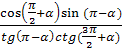 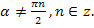 2.       Вычислите  (cos32˚+cos28˚)2 + (sin32˚-sin28˚)2.3.       Вычислите   2sin34˚sin26˚ - sin82˚.1.  Известно, что  sinα = -, 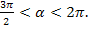 2.Вычислите: а) cosα;  б) sin2α;  в) cos2α..      3.Постройте график функции    y=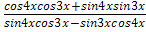 ФИЗИЧЕСКАЯ КУЛЬТУРА ФИЗИЧЕСКАЯ КУЛЬТУРА ФИЗИЧЕСКАЯ КУЛЬТУРА ФИЗИЧЕСКАЯ КУЛЬТУРА Баскетбол. Бросок мяча в прыжке со средней дистанции с сопротивлением._-Выполнять утреннюю гимнастику. Поднимание туловища из положения лёжа (40-80 раз за день). Сгибание и разгибание рук в упоре лёжа (20-40 раз в день). Выполнять под контролем родителей.ЭЛЕКТИВНЫЙ КУРС ПО БИОЛОГИИЭЛЕКТИВНЫЙ КУРС ПО БИОЛОГИИЭЛЕКТИВНЫЙ КУРС ПО БИОЛОГИИЭЛЕКТИВНЫЙ КУРС ПО БИОЛОГИИПрактическая работа №9 «Анализ генетической структуры популяции на основе закона Харди-Вейнберга» -https://www.youtube.com/watch?time_continue=312&v=XfMGhOmwmUc&feature=emb_logohttps://licey.net/free/6-biologiya/73-genetika_i_selekciya_teoriya_zadaniya_otvety/stages/4414-genetika_populyacii_mikroevolyuciya_zakon_hardi_vainberga.html -ОБЩЕСТВОЗНАНИЕ (ВКЛЮЧАЯ ЭКОНОМИКУ И ПРАВО)ОБЩЕСТВОЗНАНИЕ (ВКЛЮЧАЯ ЭКОНОМИКУ И ПРАВО)ОБЩЕСТВОЗНАНИЕ (ВКЛЮЧАЯ ЭКОНОМИКУ И ПРАВО)ОБЩЕСТВОЗНАНИЕ (ВКЛЮЧАЯ ЭКОНОМИКУ И ПРАВО)Конституционное судопроизводство§ 27
https://multiurok.ru/files/priezientatsiia-po-obshchiestvoznaniiu-konstitutsionnoie-sudoproizvodstvo-dlia-11-klassa.html 
https://youtu.be/3e1F5QuZrUs §27, вопросы устно. Сделать краткие выписки по параграфу или презентацииЭЛЕКТИВНЫЙ КУРС ПО РУССКОМУ ЯЗЫКУЭЛЕКТИВНЫЙ КУРС ПО РУССКОМУ ЯЗЫКУЭЛЕКТИВНЫЙ КУРС ПО РУССКОМУ ЯЗЫКУЭЛЕКТИВНЫЙ КУРС ПО РУССКОМУ ЯЗЫКУПостроение предложений с однородными членамиhttps://yandex.ru/video/preview/?filmId=3717317631638709075&text=Видеоурок%20в%2010%20классе%20Построение%20предложений%20с%20однородными%20членами&path=wizard&parent-reqid=1586239382337492-1185866570853623888600324-prestable-app-host-sas-web-yp-78&redircnt=1586239388.1Построение предложений с однородными членами